		DÍLČÍ SMLOUVA č. 19Smluvní strany:Česká republika – Ministerstvo práce a sociálních věcíse sídlem: 		Na Poříčním právu 1/376, 128 01 Praha 2IČO: 			00551023bank. spojení: 		Česká národní banka č. účtu:			zastoupená: 		Ing. Milanem Lonským, zastupujícím ředitelem odboru ICTID datové schránky: 	(dále jen „Objednatel“)aAsseco Central Europe, a.s.se sídlem:		Budějovická 778/3a, 140 00 Praha 4 IČO: 			270 74 358DIČ: 			CZ27074358společnost zapsaná v obchodním rejstříku vedeném Městským soudem v Praze, oddíl B, vložka 8525 bank. spojení: 		Československá obchodní banka, a.s.č. účtu:			zastoupená:		Davidem Šindelářem, prokuristou(dále jen „Poskytovatel“)níže uvedeného dne uzavřely tuto dílčí smlouvu č. 19 na základě Rámcové dohody na poskytování služeb provozní podpory a dalšího rozvoje JPŘ PSV, uzavřené dne 24. 10. 2019 (dále jen „Rámcová dohoda“) v souladu s ustanovením § 1746 odst. 2 zák. č. 89/2012 Sb., občanský zákoník, ve znění pozdějších předpisů (dále jen „Občanský zákoník“), (dále jen „Smlouva“)Smluvní strany, vědomy si svých závazků v této Smlouvě obsažených a s úmyslem být touto Smlouvou vázány, dohodly se na následujícím znění této Smlouvy:ÚVODNÍ UJEDNÁNÍSmluvní strany uzavřely shora uvedenou Rámcovou dohodu za účelem rámcového vymezení podmínek plnění týkající se veřejné zakázky s názvem „Provozní podpora a další rozvoj IKR a JPŘ PSV“.Objednatel a Poskytovatel uzavírají tuto Smlouvu v souladu s postupem dle Přílohy č. 7 Rámcové dohody a ve smyslu ustanovení § 132 zákona č. 134/2016 Sb., o zadávání veřejných zakázek, ve znění pozdějších předpisů.PŘEDMĚT PLNĚNÍPoskytovatel se zavazuje poskytnout Objednateli služby specifikované v Příloze č. 1 této Smlouvy (dále jen „Služby“).HARMONOGRAM PLNĚNÍPoskytovatel se zavazuje poskytnout Objednateli Služby v termínech specifikovaných v Příloze č. 1 této Smlouvy. MÍSTO PLNĚNÍMístem plnění je sídlo Objednatele na adrese Na Poříčním právu 1/376, 128 01 Praha 2.CENA PLNĚNÍObjednatel se zavazuje uhradit Poskytovateli cenu za řádně poskytnuté Služby určenou pro příslušné Služby v souladu s podmínkami stanovenými Rámcovou dohodou a jejími přílohami.Cena za poskytnuté Služby dle specifikace uvedené v Příloze č. 1 této Smlouvy činí:1 001 600,00 Kč bez DPH(slovy: jeden milion jeden tisíc šest set korun českých)1 211 936,00 Kč vč. DPH(slovy: jeden milion dvě stě jedenáct tisíc devět set třicet šest korun českých)Faktury budou vystaveny v souladu s příslušnými ujednáními Rámcové dohody.OPRÁVNĚNÉ OSOBYOprávněné osoby oprávněné zastupovat smluvní strany v záležitostech této Smlouvy jsou: Za Objednatele:Ve věcech smluvníchVe věcech obchodníchVe věcech technickýchZa Poskytovatele:Ve věcech smluvníchVe věcech obchodníchVe věcech technickýchZÁRUKAZáruka bude poskytována ode dne akceptace jednotlivých dílčích plnění (fází).ZÁVĚREČNÁ UJEDNÁNÍTato Smlouva nabývá platnosti dnem podpisu oběma smluvními stranami a účinnosti dnem uveřejnění v registru smluv v souladu se zákonem č. 340/2015 Sb., o zvláštních podmínkách účinnosti některých smluv, uveřejňování těchto smluv a o registru smluv (zákon o registru smluv), Objednatelem.Smluvní strany prohlašují, že Poskytovatel sdělil Objednateli před podpisem této Smlouvy, zda jsou informace uvedené v této Smlouvě a jejích přílohách obchodním tajemstvím Poskytovatele ve smyslu ustanovení § 504 Občanského zákoníku či nikoliv. V případě, že by Poskytovatel trval na tom, že některý údaj obsažený v této Smlouvě a jejích přílohách je obchodním tajemstvím a následně vyšlo najevo, že údaj nenaplňoval podmínky stanovené v ustanovení § 504 Občanského zákoníku, za nesprávné označení údaje za obchodní tajemství nese odpovědnost Poskytovatel.  Není-li v této Smlouvě stanoveno jinak nebo neplyne-li z povahy věci jinak, mají veškeré pojmy definované v Rámcové dohodě a použité v této Smlouvě stejný význam, jako v Rámcové dohodě.Pokud bude kterékoli ujednání této Smlouvy shledáno neplatným či nevymahatelným nebo se takovým stane po uzavření této Smlouvy, nebude tím dotčena platnost či vymahatelnost ostatních ujednání této Smlouvy. Smluvní strany na základě požadavku druhé Smluvní strany neprodleně nahradí neplatné či nevymahatelné ujednání ujednáním platným a vymahatelným, jehož obsah se v maximální možné míře blíží účelu neplatného či nevymahatelného ujednání.V případě rozporů ujednání těla Smlouvy a její přílohy budou mít přednost ujednání těla Smlouvy.Tato smlouva je uzavřena elektronicky, tj. prostřednictvím uznávaného elektronického podpisu ve smyslu zákona č. 297/2016 Sb., o službách vytvářejících důvěru pro elektronické transakce, ve znění pozdějších předpisů, opatřeného časovým razítkem.Nedílnou součást Smlouvy tvoří tato příloha:Příloha č. 1 – Specifikace SlužebPříloha č. 2 – Personalizace portálu ÚP ČR.Smluvní strany prohlašují, že si tuto Smlouvu přečetly, že s jejím obsahem souhlasí a na důkaz toho k ní připojují svoje podpisy.Příloha Smlouvy č. 1 – Specifikace SlužebSpecifikace předmětu plnění (Služeb)Předmětem plnění dle této Smlouvy jsou úpravy a rozšíření JPŘ PSV, Personalizace portálu ÚP ČR.Úpravy JPŘ PSV – Personalizace portálu ÚP ČRRealizace změnového požadavku pro Personalizaci portálu ÚP ČR:Po přihlášení uživatele zvýraznit jinou barvou, že je uživatel přihlášen (žlutá v kontext designu portálu)Umožnit zobrazení dlaždic s formuláři/službami podle výběru uživatele a další nejčastěji používanéPřebírat z MPSV portáluPřidání dlaždice výběr ze seznamu služebPřidat na služby/formuláře ikonku OblíbenéRozšířit menu o stránku s častými službami, formulářiPo přihlášení schovat Aktuality a Tiskové zprávy - konfiguračně pro daného uživateleAkceptační kritéria:Úpravy JPŘ PSV – Realizace změnového požadavku personalizace portálu ÚP ČRRealizace změnového požadavku.Ověřená funkcionalita části dílčího plnění v testovacím prostředí Objednatele.Předání aktualizované provozní, instalační a uživatelské dokumentace.Předání aktualizovaných zdrojových kódů. Předání instalačních balíčků.Specifikace cenyMaximální cena Služeb je stanovena výpočtem, ve kterém jsou použity:sazby za člověkoden (dále jen „ČD“) pracovníků (specialistů) Poskytovatele, kteří budou ustaveni do rolí, jež se budou podílet na poskytování Služeb tak, jak jsou uvedeny v Příloze č. 5 k Rámcové dohodě; stanovení maximální pracnosti pro jednotlivé pracovníky/role na vykonání činností, které bude Poskytovatel provádět za účelem plnění této Smlouvy (poskytování Služeb).Pracnost plnění - Úpravy JPŘ PSV – Realizace změnového požadavku Personalizace portálu ÚP ČRCelková maximální cena za plnění je 1 001 600,- Kč bez DPH, tj. 1 211 936,00 Kč včetně DPH.Harmonogram plněníÚpravy JPŘ PSV – Realizace změnového požadavku Personalizace portálu ÚP ČRT = den nabytí účinnosti této Smlouvy podle čl. 8. odst. 8.1. této SmlouvySoučinnost Objednatele Součinnost Objednatele Nutným předpokladem pro řádné plnění dle této Smlouvy je zajištění součinnosti Objednatele a dalších externích subjektů zodpovědných za realizaci a úpravy informačních systémů, které s předmětem plněním této Smlouvy bezprostředně souvisejí.Technická součinnostNíže jsou uvedeny požadavky na technickou součinnost ze strany Objednatele:Poskytnutí relevantní dokumentace a dalších podkladů, která jsou nutné pro realizaci Díla.Umožnění vzdáleného zabezpečeného přístupu k Subsystému JPŘ PSV Zhotoviteli tak, aby pracovníci Zhotovitele mohli vzdáleně k tomuto systému přistupovat ze svého pracoviště. Poskytnutí nezbytných technických prostředků a definovaného pracovního prostředí (testovací, integrační a provozní) v dohodnutých termínech, v místě plnění.Zajištění součinnosti stávajících i budoucích zhotovitelů (dodavatelů) HW a SW prostředků, s nimiž je JPŘ PSV v interakci a jsou/budou dotčeny při řešení integrace s ostatními systémy Objednatele.Zajištění kvalifikované osoby zavázané tuto součinnost poskytovat.Analytická součinnostNíže jsou uvedeny požadavky na analytickou součinnost ze strany Objednatele:Poskytnutí dalších nezbytných podkladů a konzultací doplňujících aktivní účast na schůzkách.Spolupráce na tvorbě a oponentuře jednotlivých výstupů v průběhu realizace činností uvedených v Rámcové dohodě.Personální předpoklady a roleNíže jsou uvedeny požadavky na součinnost osob v příslušných rolích na straně Objednatele:vedoucí projektu, garant aplikace,klíčový uživatel, datový specialista,správce infrastruktury,tester (klíčový uživatel).Projektové předpokladyNíže jsou uvedeny požadavky na součinnost při řízení projektu (provádění tohoto Díla) ze strany Objednatele:Koordinace prací na straně Objednatele (vedoucí projektu Objednatele).Účast při analýze stavu a návrhu systému (klíčoví uživatelé, datoví specialisté).Účast při analýze dopadů řešení na Objednatele.Účast v etapách testování (klíčoví uživatelé).Součinnost při vyškolení klíčových uživatelů nového systému pro prvotní podporu ostatních koncových uživatelů Objednatele.Soulad se standardy Realizace Služeb bude provedena dle patných standardů Objednatele. Soupis platných standardů je uveden v následující tabulce:Příloha Smlouvy č. 2 – Personalizace portálu ÚP ČR Jednotné portálové řešení práce a sociálních věcíObsah1	Shrnutí zadání (schůzka 31.8.2021)	32	Návrh řešení	42.1	Zvýraznění přihlášení	42.2	Personalizace úvodní stránky	52.2.1	Nejčastěji navštěvované stránky	52.2.2	Odchozí stránky z úvodní stránky	82.2.3	Personalizace stránky po přihlášení	9Shrnutí zadáníZvýraznit přihlášeníMožná ikonka, změna barvy apod.Umožnit zobrazení dlaždic s formuláři/službami podle výběru uživatele + další nejčastěji používanéPřebírat z MPSV portálu (nová služba, MPSV a ÚPČR jsou oddělené weby)Možná inspirace z Portálu občana - dlaždice a plusPřidat na služby/formuláře ikonku OblíbenéRozšířit menu oMoje podáníZatím nelzeStránka s častými službami/formulářiPo přihlášení schovat Aktuality a Tiskové zprávy (ideálně konfiguračně pro daného uživatele)Návrh řešeníZvýraznění přihlášeníPro přihlášeného uživatele na portále MPSV a ÚP by došlo ke změně podkladu tlačítka a přidání ikonky, aby se zvýraznilo, že uživatel je přihlášen. Pro nepřihlášeného uživatele by zůstala současná podoba s bílým textem na černém pozadí.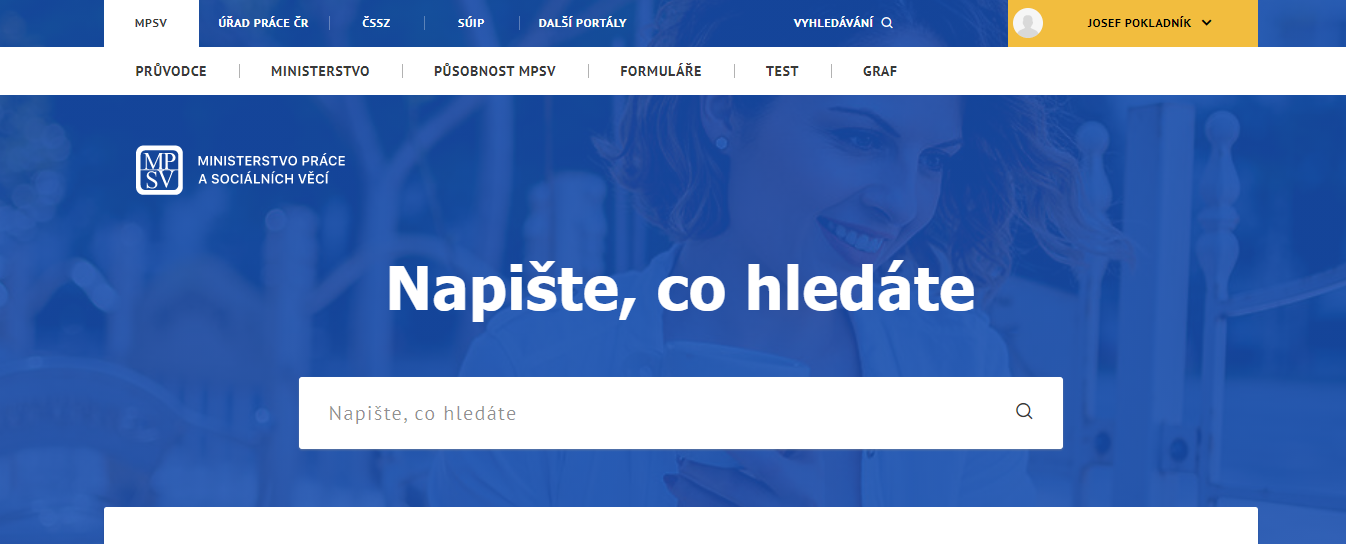 Obrázek : Zvýraznění přihlášeníMenu po rozbalení bude obsahovat položky:ProfilZobrazení informací o přihlášeném uživateliMoje oblíbenéZobrazení stránky s dlaždicemi, které si uživatel nastavilOdhlásitOdhlášení uživatele z portáluDo budoucna by se rozšířilo o Moje podání, které je v současné době možné podat pouze přes datovou schránku a neevidují se v databázi. Je plánováno rozšíření o „přímé podání“, které bude dostupné pro všechny přihlášené uživatel (tj. i pro ty bez DS). V rámci této úpravy by se podání evidovaly a mohl by se zobrazit jejich seznam s časem podání. Poznámka: Na portále Cizinci.cz bude přihlášení ponecháno v současném provedení, tj. černé pole s bílým textem. Zde nedochází k přihlášení osob z řad veřejnosti a ve žlutém podkladu by pole splynulo s pozadím.Personalizace úvodní stránkyNejčastěji navštěvované stránkyStatistika za období 1.8 – 31.8.2021 za portál ÚP ČR.Celkový počet zobrazených stránek:  1 934 242Z informací na úvodní stránce jsou přístupy na tyto stránky v těchto řádech:Vyhledávání:	12 000Banner:Outplacement:	1 400Flexi: 	1 000Náhradní výživné: 	3 600Rekvalifikace: 	1 000Aktuality a Tiskové zprávy:První tisková zpráva je až 31. v pořadí s návštěvností 4 000 a další pak až 102. s návštěvností 1 900, další zprávy jsou v daleko nižších řádech.Kde nás najdete:Rozcestník a pak přechody na jednotlivé KrP a Kop jsou hojně používanéPřes 18 000 přístupů do úrovně regionů a z nich do detailů jednotlivých KoPGŘ ÚP: 	3 700Call centrum: 	1 800Kontakty na zaměstnance: 	1 000Kontakty: 	46 000Pro občany:	55 000 (samotná stránka Pro občany)Hledání VM: 	300 000Praktické rady: 	1 500Dotazy k MOP:	240Pro zaměstnavatele: 	10 000 (samotná stránka Pro zaměstnavatele)Zadávání VM: 	5 700Hledání zájemců o práci: 	3 000Zaměstnávání OZP: 	2 900Evidence náhradního plnění: 	30 000Nejčastěji řešíte:Co dělat při ztrátě zaměstnaní: 	4 800Rekvalifikace: 	6 000Státní sociální podpora: Informace pro občany: 	4 000 (sem směruje dlaždice)Státní soc. podpora: 	5 100Insolvence zaměstnavatele: 	400Projekty ESF: 	2 800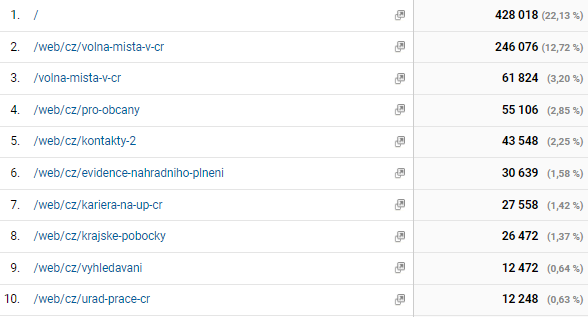 Obrázek : Statistika nejnavštěvovanějších stránekPodle 10 nejčastěji navštěvovaných stránek vedou odkazy (položky 1 a 10), kromě samotné úvodní stránky, na aplikace na hledání volných míst a evidenci náhradního plnění. Dále lidi zajímá kariéra na ÚP ČR (volná a služební místa přímo na úřadě). Zajímavou oblastí pro návštěvníky jsou i informace o kontaktních pracovištích, kam chodí přes seznam nebo přes mapu krajů.Na dalším obrázku je současná podoba úvodní stránky portálu ÚP ČR. Vévodí ji banner, aktuality a tiskové zprávy. Teprve poté jsou informace, které jsou podle statistik návštěvnosti více navštěvované. 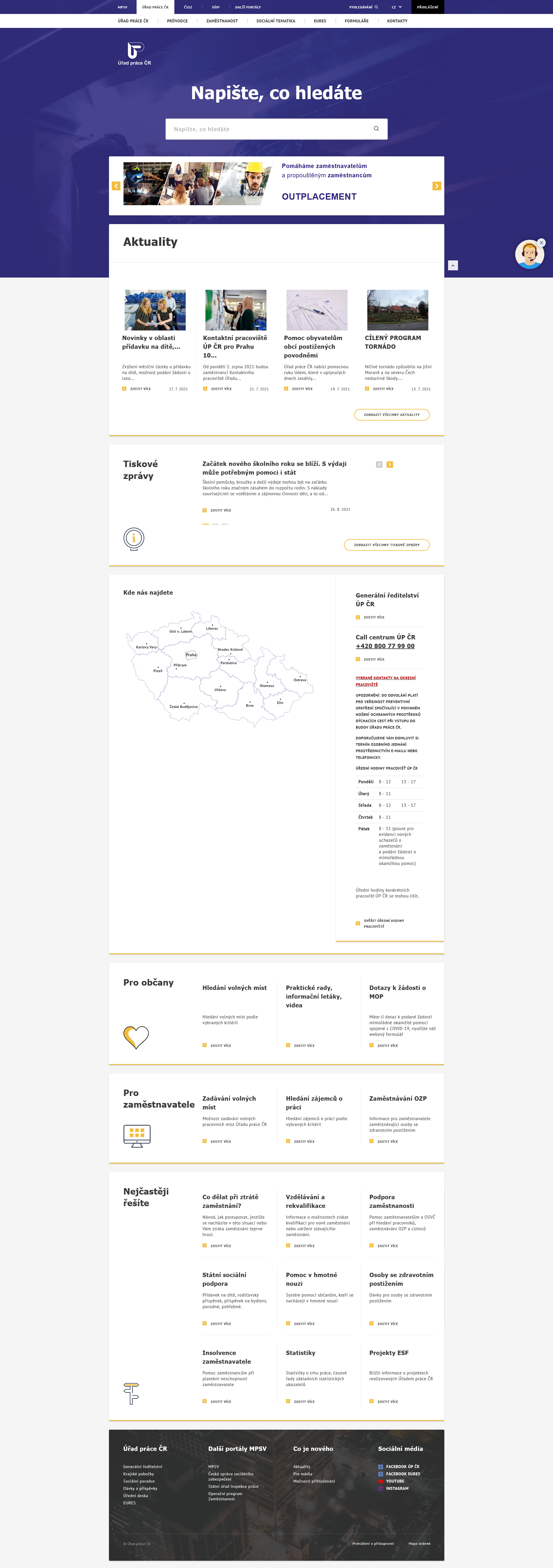 Obrázek  - Současná podoba úvodní stránkyOdchozí stránky z úvodní stránkyToto je statistika nejčastějších odchozích stránek, kam směřují uživatelé z úvodní stránky.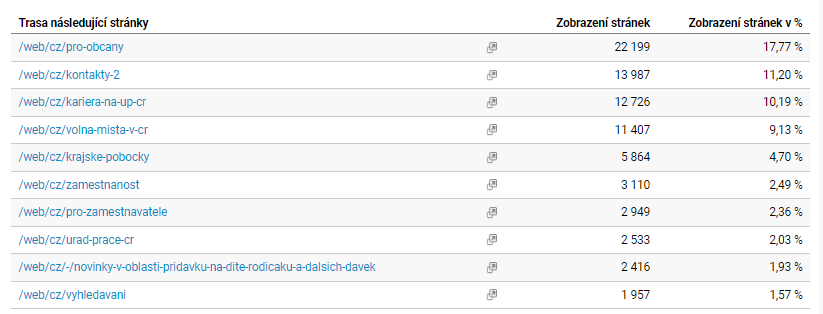 Obrázek  - Statistika odchozích stránek z úvodníPodle přechozího by bylo dobré zamyslet se nad řazením sekcí na úvodní stránce, navrhujeme následující řazení – viz Obrázek 4: Návrh na změnu pořadí. Úprava je možná přes redakční systém.Dále navrhujeme upravit sekci Kde nás najdete, kde se v době pandemie přidal text do boční části, který „roztahuje“ sekci na výšku a způsobuje tak nekompaktnost stránky.Personalizace stránky po přihlášení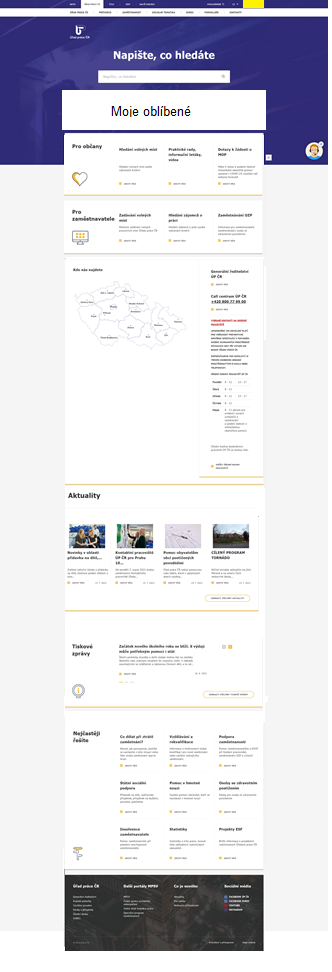 Obrázek : Návrh úvodní stránky pro přihlášeného uživatelePo přihlášení uživatele by se změnil vzhled úvodní stránky, kde by se zobrazila v horní části nová sekce Moje oblíbené v dlaždicovém zobrazení. Dále se na horní část posunou sekce Pro občany a Pro zaměstnavatele, protože se jedná o velmi používané odkazy. Pokud bude třeba, je možné přes redakční systém v těchto rozcestnících upravovat aplikace, které uživatelé v daném časovém období více využívají (např. na začátku roku ENP). Pro nepřihlášeného uživatele bude úvodní stránka zobrazovat současný stav včetně pořadí sekcí.V dlaždicích v sekci Moje oblíbené budou uživatelem zvolené služby z portálu JPŘPSV. 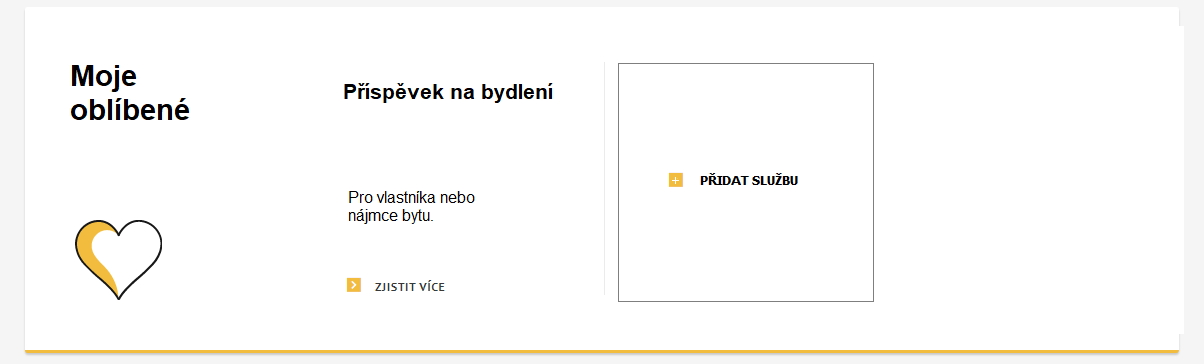 Obrázek : Moje oblíbenéZvolení služby bude možné přes označení článku se službou přes tlačítko Přidat k oblíbeným nebo Přidat službu. Toto zatím nebude mít dopad na portál MPSV, ale do budoucna umožní obdobnou funkcionalitu, pokud bude požadováno.Pokud bude chtít uživatel oblíbenou službu odstranit ze seznamu, bude to moci provést na dané stránce/službě opět pomocí tlačítka Přidat k oblíbeným, kde jej odznačí.Stránka s dlaždicí Moje oblíbené bude dostupná i v menu pod přihlášeným uživatelem pod položkou Moje oblíbené, aby byla k dispozici kdekoliv na portále.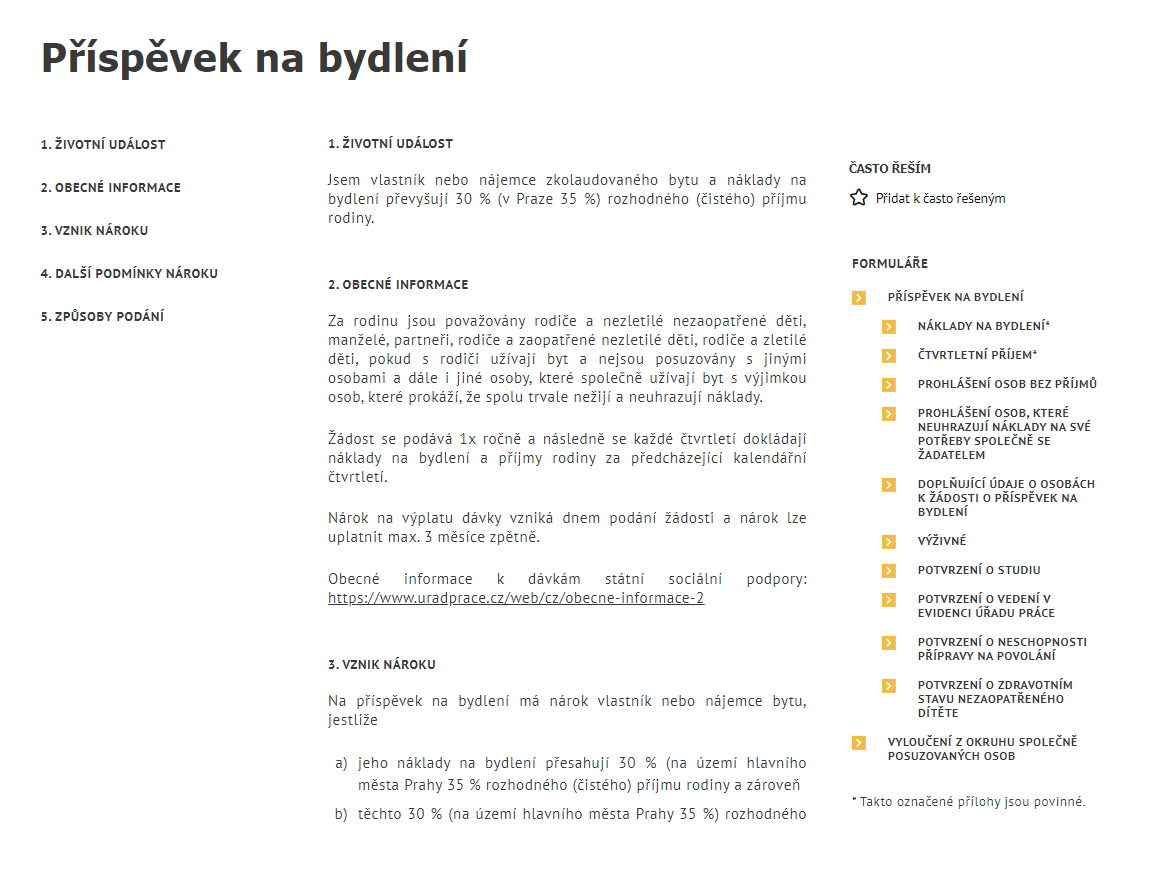 Obrázek : Přidat k oblíbenýmTlačítko Přidat službuPo kliknutí na dlaždici Přidat službu v sekci Moje oblíbené bude zobrazen seznam služeb s krátkým popisem, který se převezme z Průvodce, a možností službu označit a tím ji přidat do oblíbených. Tady může dojít k nepřehlednosti, protože některé služby se jmenují podobně a bez kontextu nemusí být jasné, do které oblasti patří. Poznámka: Navržené grafické úpravy po realizaci mohou doznat drobných úprav, aby vyhověly směrnici o přístupnosti apod.Jméno a příjmeníIng. Milan LonskýAdresaNa Poříčním právu 1/376, Praha 2E-mailTelefonJméno a příjmeníIng. Milan LonskýAdresaNa Poříčním právu 1/376, Praha 2E-mailTelefonJméno a příjmeníIng. František PovinskýAdresaNa Poříčním právu 1/376, Praha 2E-mailTelefonJméno a příjmeníMgr. Jiří WinklerAdresaBudějovická 778/3a, 140 00 Praha 4 - MichleE-mailTelefonJméno a příjmeníMgr. Jiří WinklerAdresaBudějovická 778/3a, 140 00 Praha 4 - MichleE-mailTelefonJméno a příjmeníIng. Roman ŠťastnýAdresaBudějovická 778/3a, 140 00 Praha 4 - MichleE-mailTelefonObjednatelV Praze dne dle elektronického podpisuPoskytovatelV Praze dne dle elektronického podpisu.........................................................................Česká republika – Ministerstvo práce a sociálních věcíIng. Milan Lonský zastupující ředitel odboru ICT.........................................................................Asseco Central Europe, a.s. David ŠindelářprokuristaRoleČDKč bez DPH1. Projektový manažer respektive manažer odpovědný za zakázku:2. Architekt řešení realizovaných na platformě LifeRay:3. Specialista na implementaci řešení realizovaných na platformě LifeRay4. Specialista na implementaci řešení realizovaných na platformě Oracle Fusion Middleware (OFM):5. Specialista na testování řešení realizovaných na platformě LifeRay:6. Specialista na testování řešení realizovaných na platformě Oracle Fusion Middleware (OFM):7. Specialista na provozní prostředí platformy LifeRay:8. Specialista na provozní prostředí platformy Oracle Fusion Middleware (OFM):9. Specialista pro databáze provozního prostředí platformy LifeRay:10. Specialista pro bezpečnost IS11. Analytik pro portálová řešení12. Pracovník Service Desk13. Specialista platformy Oracle DB14. Specialista platformy Microsoft Windows Server15. Senior vývojář na platformě LifeRay16. Procesní analytik17. Systémový specialista18. Specialista na datové sítě19. Provozní managerCelkemMilníkTermín (týdny)Zahájení vývojových pracíTZahájení dokončení pracíT + 8Nasazení do testovacího prostředíT + 8Termín zahájení testováníT + 8Termín nasazení do produkčního prostředíT + 10Fakturační milníkT + 12ČísloNázevsouboruNázevdokumentuVerzeIntegrační_standard.pdfIntegrační standardy MPSV1.3JISPSV_Metodika_SP.pdfMetodika správy elektronické verze projektové dokumentace programu JISPSV MPSV v prostředí MS Sharepoint1.04MPSV_Pravidla_oponentnich_rizeni_pro OpK.pdfStandard pravidel oponentních řízení MPSV2.1MPSV_STD_APL_Dokumentace.pdfStandard dokumentace MPSV1.2MPSV_STD_APL_PřebíráníVystupůProjektůDoProvozu.pdfStandard procesu přebírání výstupů projektů do provozu MPSV1.1MPSV_STD_APL_TestovaniAplikaci.pdfStandard testování aplikací MPSV1.3MPSV_STD_ARCH_modelování.pdfStandard architektonického modelování informačních systémů MPSV1.2MPSV_STD_BEZ_01_Zakladni-ustanoveni.pdfStandard bezpečnosti ICT prostředí MPSV – základní ustanovení1.0MPSV_STD_BEZ_02_Prvky-KII-VIS.pdfStandard bezpečnosti ICT prostředí MPSV – prvky kritické informační infrastruktury, významné informační systémy1.0MPSV_STD_BEZ_03_Povinnosti-dodavatelu-k-ZKB.pdfStandard bezpečnosti ICT prostředí MPSV – povinnosti dodavatelů k ZKB1.1MPSV_STD_BEZ_04_Metodika-tvorby-analyzy-rizik.pdfStandard bezpečnosti ICT prostředí MPSV – metodika tvorby analýzy rizik1.2MPSV_STD_BEZ_06_Bezpecnostni-dokumentace.pdfStandard bezpečnosti ICT prostředí MPSV – bezpečnostní dokumentace2.0MPSV_STD_BEZ_audit_KB_ISMS.pdfStandard interního auditu shody systému řízení informační bezpečnosti s požadavky zákona č. 181/2014Sb. a normy ISO/IEC 27001:20131.1MPSV_STD_JISPSV-Bezpečnost-1.pdfStandard bezpečnosti ICT prostředí MPSV – Bezpečnost komunikace a přístupů k aplikacím1.2MPSV_STD_Příručka řízení projektů.pdfPříručka řízení projektů JISPSV MSPV1.1MPSV_STD_Standardy serverového zálohování.pdfStandard serverového zálohování MPSV1.3MPSV_STD_TECH_OS,DB.pdfStandardy platné pro serverové operační systémy a databázové systémy MPSV1.2MPSV_STD_TECH_ProvozniProstredi.pdfStandard provozního prostředí MPSV1.2MPSV_STD_TECH_Sítě.pdfSíťové standardy MSPV1.220.PM_17_2018_Řízení ICT projektů-Definice rolí.pdfPříkaz ministryně – Řízení ICT projektů – definice rolí